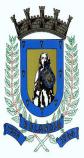 SECRETARIA MUNICIPAL DE EDUCAÇÃO		EDUCAÇÃO INFANTIL – ROTEIROATIVIDADES COMPLEMENTARES DE ESTUDO – COVID 19ESCOLA/ CMEI MUNICIPAL:CMEI ZILDA ARNSPROFESSORA: MARCIA MIOTO.TURMA: INFANTIL 3 – CRIANÇAS BEM PEQUENAS (3 ANOS)                 PERÍODO DE REALIZAÇÃO: 05 A 09 DE ABRILSENHORES PAIS E RESPONSÁVEIS, VOCÊS ESTARÃO RECEBENDO AS ATIVIDADES COMPLEMENTARES DE ESTUDO PARA O PERÍODO DE ISOLAMENTO COVIDE 19. PRECISAREMOS MUITO DE SUA COMPREENSÃO, COLABORAÇÃO E PARTICIPAÇÃO PARA QUE ESSAS ATIVIDADES SEJAM REALIZADAS PELO SEU FILHO. NO ROTEIRO A SEGUIR ESTÃO AS ATIVIDADES E TODAS AS ORIENTAÇÕES PARA SUA EXECUÇÃO. TUDO ESTÁ DESCRITO DE FORMA SIMPLES, MAS, SE HOUVER ALGUMA DÚVIDA PODEM ENTRAR EM CONTATO COM AS PROFESSORAS PELO “WHATSAPP”, ESTAREMOS A DISPOSIÇÃO PARA AJUDAR. É NECESSÁRIO QUE SEU FILHO REALIZE AS ATIVIDADES PROPOSTAS, POIS ELAS FARÃO UMA GRANDE DIFERENÇA NO DESENVOLVIMENTO DELE.CUIDEM-SE E CUIDEM DE SUA FAMÍLIA. EM BREVE TUDO ESTARÁ BEM. UM ABRAÇO.PROFESSORA: MARCIASEGUNDA- FEIRA, DIA 05 DE ABRIL DE 2021.   TERÇA- FEIRA, DIA 06 ABRIL DE 2021.QUARTA- FEIRA, DIA 07 DE ABRIL DE 2021. QUINTA- FEIRA, DIA 08 DE ABRIL DE 2021.SEXTA- FEIRA, DIA 09 DE ABRIL DE 2021.O QUE VOCÊ VAIESTUDAR:SABERES E CONHECIMENTOS:NOÇÕES TEMPORAIS.FAMÍLIA.SUPORTES MATERIAIS E INSTRUMENTOS PARA DESENHAR, PINTAR E FOLHEAR.PARA QUEVAMOSESTUDARESSESCONTEÚDOS?CAMPOS DE EXPERIÊNCIAS: ESPAÇOS, TEMPOS, QUANTIDADES, RELAÇÕES E TRANSFORMAÇÕES.(EI02ET04) IDENTIFICAR RELAÇÕES ESPACIAIS (DENTRO E FORA, EM CIMA, EMBAIXO, ACIMA, ABAIXO, ENTRE E DO LADO) E TEMPORAIS (ANTES, DURANTE E DEPOIS).- PARTICIPAR DE MOMENTOS DE EXPLORAÇÃO DOS DIAS DA SEMANA COMMÚSICAS. CAMPOS DE EXPERIÊNCIAS:EU, O OUTRO E O NÓS:(EI02EO01) DEMONSTRAR ATITUDES DE CUIDADO E SOLIDARIEDADE NA INTERAÇÃO COM CRIANÇAS E ADULTOS.- CONHECER E RECONHECER PESSOAS DA FAMÍLIA E DE SUA CONVIVÊNCIA.CAMPOS DE EXPERIÊNCIAS: CORPO, GESTOS E MOVIMENTOS(EI02CG05) DESENVOLVER PROGRESSIVAMENTE AS HABILIDADES MANUAIS, ADQUIRINDO CONTROLE PARA DESENHAR, PINTAR, RASGAR, FOLHEAR, ENTRE OUTROS.- COORDENAR O MOVIMENTO DAS MÃOS PARA SEGURAR O GIZ DE CERA, CANETAS, LÁPIS E FAZER SUAS MARCAS GRÁFICASCOMO VAMOSESTUDAR OSCONTEÚDOS?ATIVIDADE DO DIA: HISTORIA UMAMOR DE FAMÍLIA.INICIAREMOS AS ATIVIDADES DE HOJE, COM SAUDAÇÃO DE BOM DIA, NOÇÃO DE TEMPO, CALENDÁRIO. E DANDO COTINUIDADE AS ATIVIDADES VAMOS OUVIR E CANTAR A MUSIQUINHA DOS DIAS DA SEMANA https://youtu.be/AX2K67OcNH0: NA SEQUENCIA CONVERSAR COM SEU FILHO (A) SOBRE A SUA FAMÍLIA QUEM SÃO E O PAPEL QUE CADA QUAL DESEMPENHA NA FAMÍLIA, DANDO CONTINUIDADE ASSISTIR A HISTORIA “UM AMOR DE FAMÍLIA” COM RECURSO DE VIDEO ENVIADO PELA PROFESSORA: https://youtu.be/EAV9c2TLzKs. E PARA REGISTRAR A ATIVIDADE VAMOS COLORIR COM GIZ DE CERA, LÁPIS DE COR OU TINTA GUACHÊ PODE USAR O MATERIAL QUE TIVER DISPONIVEL. REGISTRAR ALGUMAS CENAS DA HISTORIA, UM AMOR DE FAMÍLIA.  O QUE VOCÊ VAIESTUDAR:SABERES E CONHECIMENTOS:MELODIAS E RITMOS.NOME PRÓPRIORIMAS E ALITERAÇÕES.PARA QUEVAMOSESTUDARESSESCONTEÚDOS?CAMPOS DE EXPERIÊNCIAS: TRAÇOS, SONS, CORES FORMAS.(EI02TS01) CRIAR SONS COM MATERIAIS, OBJETOS E INSTRUMENTOS MUSICAIS, PARA ACOMPANHAR DIVERSOS RITMOS DE MÚSICA.- PERCEBER E IDENTIFICAR OS SONS DA NATUREZA E REPRODUZI-LOS.CAMPOS DE EXPERIÊNCIAS:  ESCUTA, FALA, PENSAMENTO E IMAGINAÇÃO.(EI02EF02)IDENTIFICARECRIARDIFERENTESSONSERECONHECERRIMASEALITERAÇÕESEMCANTIGASDERODAETEXTOS POÉTICO.- DECLAMAR POESIAS, PARLENDAS E BRINCADEIRAS COMO CORRE-COTIA PRODUZINDO DIFERENTES ENTONAÇÕES ERITMOS.CAMPO DE EXPERIÊNCIA: O EU, O OUTRO E O NÓS.(EI02EO04) COMUNICAR-SE COM OS COLEGAS E OS ADULTOS, BUSCANDO COMPREENDÊ-LOS E FAZENDO-SE COMPREENDER.- RECONHECER NA ORALIDADE O PRÓPRIO NOME.COMO VAMOSESTUDAR OSCONTEÚDOS?ATIVIDADE DO DIA: PARLENDA A CANOA VIROU.AS NOSSAS ATIVIDADES DE HOJE SERÃO INICIADAS, COM SAUDAÇÃO DE BOM DIA, NOÇÃO DE TEMPO, CALENDÁRIO.  DANDO COTINUIDADE AS ATIVIDADES VAMOS OUVIR O VIDEO: “SONS DA NATUREZA”:https://youtu.be/wFrZXA9Q_PY. INCENTIVAR A CRIANÇA A OUVIR E TENTAR IDENTIFICAR OS SONS APPRESENTADOS NO VIDEO. DANDO SEQUENCIA AS ATIVIDADES VAMOS CANTAR A PARLENDA DE NOMES COM RECURSO DA MÚSICA A CANOA VIROU. INTRODUZIR O NOME DA CRIANÇA AO CANTAR A MÚSICA EX: A CANOA VIROU POR DEIXAR ELA VIRAR FOI POR CAUSA DO_______________(NOME DA CRIANÇA) QUE NÃO SOUBE REMAR. SERÁ ENVIADO RECURSO IMPRESO COM A LETRA DA MÚSICA. E PARA REGISTRAR A ATIVIDADE A VAI REALIZAR A ATIVIDADE COMPLETANDO OS ESPAÇOS DA PARLENDA COM A LETRA INICIAL DO SEU NOME.O QUE VOCÊ VAIESTUDAR:SABERES E CONHECIMENTOS:FAMÍLA.MOTRICIDADE E HABILIDADES MANUAIS.PARA QUEVAMOSESTUDARESSESCONTEÚDOS?CAMPOS DE EXPERIÊNCIAS:EU, O OUTRO E O NÓS:(EI02EO01) DEMONSTRAR ATITUDES DE CUIDADO E SOLIDARIEDADE NA INTERAÇÃO COM CRIANÇAS E ADULTOS.- CONHECER E RECONHECER PESSOAS DA FAMÍLIA E DE SUA CONVIVÊNCIA.CAMPOS DE EXPERIÊNCIAS: CORPO, GESTOS E MOVIMENTOS(EI02CG05) DESENVOLVER PROGRESSIVAMENTE AS HABILIDADES MANUAIS, ADQUIRINDO CONTROLE PARA DESENHAR, PINTAR, RASGAR, FOLHEAR, ENTRE OUTROS.- COORDENAR O MOVIMENTO DAS MÃOS PARA SEGURAR O GIZ DE CERA, CANETAS, LÁPIS E FAZER SUAS MARCAS GRÁFICASCOMO VAMOSESTUDAR OSCONTEÚDOS?ATIVIDADE DO DIA: DESENHO DA FAMÍLA.VAMOS INICIAR AS ATIVIDADES DE HOJE, COM SAUDAÇÃO DE BOM DIA, NOÇÃO DE TEMPO, CALENDÁRIO. E DANDO COTINUIDADE AS ATIVIDADES VAMOS OUVIR E CANTAR A MUSIQUINHA: (A MÚSICA DAS CORES) PARA FIXAR O APRENDIZADO DAS CORES. CONTINUANDO AS ATIVIDADES DO DIA, CONVERSAR COM A CRIANÇA SOBREA AS PESSOAS DE SUA FAMÍLIA QUE MORAM JUNTAS EM CASA EX: PAPAI, MAMÃE, IRMÃOS E NA SEQUENCIA REALIZAR UM DESENHO BEM BONITO DAS PESSOAS QUE COMPÕEM SUA FAMÍLA.O QUE VOCÊ VAIESTUDAR:SABERES E CONHECIMENTOS:RESPEITO A INDIVIDUALIDADE E À DIVERSIDADE DE TODOSSEU CORPO, SUAS POSSIBILIDADES MOTORAS, SENSORIAIS E EXPRESSIVASO CORPO E SEUS MOVIMENTOS.PARA QUEVAMOSESTUDARESSESCONTEÚDOS?CAMPOS DE EXPERIÊNCIAS: O EU O OUTRO E NÓS.(EI02EO01) DEMONSTRAR ATITUDES DE CUIDADO E SOLIDARIEDADE NA INTERAÇÃO COM CRIANÇAS E ADULTOS.- PARTICIPAR DE ATIVIDADES QUE ENVOLVAM COOPERAÇÃO, RESPEITO E SOLIDARIEDADE COM O OUTRO.CAMPOS DE EXPERIÊNCIAS: CORPO, GESTOS E MOVIMENTOS.(EI02CG01) APROPRIAR-SE DE GESTOS E MOVIMENTOS DE SUA CULTURA NO CUIDADO DE SI E NOS JOGOS E BRINCADEIRAS.-PARTICIPAR DE BRINCADEIRAS COM CANTIGAS, RIMAS, LENDAS, PARLENDAS OU OUTRAS SITUAÇÕES QUE ENVOLVAM MOVIMENTOS CORPORAIS.CAMPOS DE EXPERIÊNCIAS: CORPO, GESTOS E MOVIMENTOS.(EI02CG03) EXPLORAR FORMAS DE DESLOCAMENTO NO ESPAÇO (PULAR, SALTAR, DANÇAR), COMBINANDO MOVIMENTOS E SEGUINDO ORIENTAÇÕES.- EXPLORAR O ESPAÇO AO SEU REDOR FAZENDO MOVIMENTOS COMO: CORRER, LANÇAR, GALOPAR, PENDURAR-SE, PULAR, SALTAR, ROLAR, ARREMESSAR, ENGATINHAR E DANÇAR LIVREMENTE OU DE ACORDO COM COMANDOS DADOS EM BRINCADEIRAS E JOGOS.COMO VAMOSESTUDAR OSCONTEÚDOS?ATIVIDADE DO DIA: PARLENDA SALADA SALADINHA.VAMOS INICIAR NOSSAS ATIVIDADES, COM SAUDAÇÃO DE BOM DIA, NOÇÃO DE TEMPO, CALENDÁRIO. E DANDO COTINUIDADE AS ATIVIDADES VAMOS OUVIR A HISTORINHA “MENINOS DE TODAS AS CORES”: https://youtu.be/g-HEhUf_5wo, COM O OBJETIVO DE FAZER AS CRIANÇAS COMPREENDEREM AS DIFERENÇAS EXISTENTES NA NOSSA SOCIEDADE, A IMPORTÂNCIA DE RESPEITAR TODAS AS PESSOAS. E DANDO CONTINUIDADE A ATIVIDADE VAI EXPLORAR A PARLENDA “SALADA SALADINHA” NA QUAL VOCÊ E SEU FILHO (A) IRÃO SE DIVERTIR MUITO REALIZANDO MOVIMENTOS DIVERSOS COM UMA CORDA EX: PULAR, PASSAR POR CIMA, PASSAR POR BAIXO, PULAR COBRINHA ENTRE OUTROS. E FINALIZANDO A ATIVIDADE VAMOS REALIZAR ATIVIDADE DE REGISTRO NA QUAL A CRIANÇA VAI COLORIR DE AZUL A CORDA QUE ESTÁ PARA CIMA E DE VERMELHO A CORDA QUE ESTÁ EM BAIXO.O QUE VOCÊ VAIESTUDAR:SABERES E CONHECIMENTOS:USOS E FUNÇÕES DA ESCRITA. SEU CORPO, SUAS POSSIBILIDADES MOTORAS, SENSORIAIS E EXPRESSIVAS.O CORPO E SEUS MOVIMENTOS.PARA QUEVAMOSESTUDARESSESCONTEÚDOS?CAMPO DE EXPERIÊNCIA: ESCUTA, FALA, PENSAMENTO E IMAGINAÇÃO:(EI02EF07) MANUSEAR DIFERENTES PORTADORES TEXTUAIS, DEMONSTRANDO RECONHECER SEUS USOS SOCIAIS.- MANUSEAR E EXPLORAR DIFERENTES PORTADORES TEXTUAIS COMO: LIVROS, REVISTAS, JORNAIS, CARTAZES, LISTAS TELEFÔNICAS, CADERNOS DE RECEITAS, BULAS EOUTROS.CAMPOS DE EXPERIÊNCIAS: CORPO, GESTOS E MOVIMENTOS.(EI02CG01) APROPRIAR-SE DE GESTOS E MOVIMENTOS DE SUA CULTURA NO CUIDADO DE SI E NOS JOGOS E BRINCADEIRAS.- EXPLORAR O PRÓPRIO CORPO NA PERSPECTIVA DE CONHECÊ-LO, SENTINDO OS SEUS MOVIMENTOS, OUVINDO SEUS BARULHOS, CONHECENDO SUAS FUNÇÕES E FORMAS DE FUNCIONAMENTO.(EI02CG03) EXPLORAR FORMAS DE DESLOCAMENTO NO ESPAÇO (PULAR, SALTAR, DANÇAR), COMBINANDO MOVIMENTOS E SEGUINDO ORIENTAÇÕES.- DESLOCAR-SE EM AMBIENTES LIVRES OU PASSANDO POR OBSTÁCULOS QUE PERMITAM PULAR, ENGATINHAR, CORRER, LEVANTAR, SUBIR, DESCER, DENTRE OUTRAS POSSIBILIDADES.COMO VAMOSESTUDAR OSCONTEÚDOS?ATIVIDADE DO DIA: CIRCUITO PSICOMOTOR.INICIAREMOS AS ATIVIDADES DE HOJE, COM SAUDAÇÃO DE BOM DIA, NOÇÃO DE TEMPO, CALENDÁRIO. E DANDO COTINUIDADE AS ATIVIDADES. VOCÊ VAI DISPONIBILIZAR PARA SEU FILHO(A) DIFERENTES PORTADORES TEXTUAIS: COMO LIVRO, REVISTAS, ENCATES ENTRE OUTROS E DEIXAR A CRIANÇA EXPLORAR, CONVERSAR SOBRE O QUE ELA VIU SE GOSTOU. E DANDO CONTINUIDADE AS ATIVIDADAES VAMOS OUVIR A MÚSICA “A BATALHADOSMOVIMENTOS” LINK:https://youtu.be/odAhfkhEY2E AGORA O ADULTO DEVERÁ PREPARAR UM CIRCUITO PARA A CRIANÇA, UTILIZANDO COISAS QUE TEM EM CASA COMO, BANCO, CADEIRA PARA PASSAR POR CIMA E POR BAIXO, GARRAFAS PARA PASSAR ENTRE ELAS FAZENDO ZIGUE ZAQUA CABO DE VASSOURA APOIADOS NAS CADEIRAS ENGATINHAR EM BAIXO, SE TIVER CORDA ESTICAR E PEDIR PARA CAMINHAR EM CIMA SE EQUILIBRANDO ENTRE OUTROS.